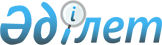 Об утверждении Правил предоставления инновационных грантов на коммерциализацию технологий
					
			Утративший силу
			
			
		
					Приказ Министра по инвестициям и развитию Республики Казахстан от 9 декабря 2015 года № 1192. Зарегистрирован в Министерстве юстиции Республики Казахстан 12 февраля 2016 года № 13062. Утратил силу приказом Министра цифрового развития, инноваций и аэрокосмической промышленности Республики Казахстан от 1 октября 2020 года № 365/НҚ.
      Сноска. Утратил силу приказом Министра цифрового развития, инноваций и аэрокосмической промышленности РК от 01.10.2020 № 365/НҚ (вводится в действие по истечении десяти календарных дней после дня его первого официального опубликования).
      В соответствии с подпунктом 16) пункта 2 статьи 100 Предпринимательского кодекса Республики Казахстан от 29 октября 2015 года ПРИКАЗЫВАЮ:
      1. Утвердить прилагаемые Правила предоставления инновационных грантов на коммерциализацию технологий.
      2. Признать утратившим силу приказ Министра по инвестициям и развитию Республики Казахстан от 27 февраля 2015 года № 210 "Об утверждении Правил предоставления инновационных грантов на коммерциализацию технологий" (зарегистрированный в Реестре государственной регистрации нормативных правовых актов за № 12067, опубликованный 18 сентября 2015 года в информационно-правовой системе "Әділет").
      3. Департаменту технологического и инновационного развития Министерства по инвестициям и развитию Республики Казахстан (Батырқожа А.Б.) обеспечить:
      1) государственную регистрацию настоящего приказа в Министерстве юстиции Республики Казахстан;
      2) направление копии настоящего приказа в печатном и электронном виде на официальное опубликование в периодические печатные издания и информационно-правовую систему "Әділет" в течение десяти календарных дней после его государственной регистрации в Министерстве юстиции Республики Казахстан, а также в Республиканский центр правовой информации в течение десяти календарных дней со дня получения зарегистрированного приказа для включения в эталонный контрольный банк нормативных правовых актов Республики Казахстан;
      3) размещение настоящего приказа на интернет-ресурсе Министерства по инвестициям и развитию Республики Казахстан и на интранет-портале государственных органов;
      4) в течение десяти рабочих дней после государственной регистрации настоящего приказа в Министерстве юстиции Республики Казахстан представление в Юридический департамент Министерства по инвестициям и развитию Республики Казахстан сведений об исполнении мероприятий, предусмотренных подпунктами 1), 2) и 3) пункта 3 настоящего приказа.
      4. Контроль за исполнением настоящего приказа возложить на курирующего вице-министра по инвестициям и развитию Республики Казахстан.
      5. Настоящий приказ вводится в действие по истечении десяти календарных дней после дня его первого официального опубликования.
      "СОГЛАСОВАН"   
      Министр финансов   
      Республики Казахстан   
      ______________ Б. Султанов   
      15 января 2016 года
      "СОГЛАСОВАН"   
      Министр национальной экономики   
      Республики Казахстан   
      ______________ Е. Досаев   
      14 января 2016 года Правила
предоставления инновационных грантов
на коммерциализацию технологий
1. Общие положения
      1. Настоящие Правила предоставления инновационных грантов на коммерциализацию технологий (далее – Правила) разработаны в соответствии с подпунктом 16) пункта 2 статьи 100 Предпринимательского кодекса Республики Казахстан от 29 октября 2015 года и определяют порядок предоставления инновационных грантов на коммерциализацию технологий.
      2. В настоящих Правилах используются следующие основные понятия:
      1) грантополучатель – физическое и (или) юридическое лицо, получившее инновационный грант в соответствии с настоящими Правилами;
      2) комиссия по грантовому финансированию (далее – комиссия) – коллегиальный орган, в состав которого входят нечетное количество членов комиссии из представителей уполномоченного органа и других государственных и общественных организаций и соответствующих отраслей (по согласованию) и сотрудники национального института развития в области технологического развития (далее – национальный институт), созданный в рамках национального института для принятия решений по проектам заявителей с учетом экспертизы заявок и условий предоставления инновационных грантов, установленных настоящими Правилами;
      3) внедрение (использование) результатов научной и (или) научно-технической деятельности – деятельность, направленная на реализацию заключительной стадии научно-производственного цикла по производству новой продукции или внедрения новой технологии;
      4) уполномоченный орган в области государственной поддержки индустриально-инновационной деятельности (далее – уполномоченный орган) – центральный исполнительный орган, осуществляющий руководство в сфере индустрии и индустриально-инновационного развития, а также осуществляющий в пределах, предусмотренных законодательством межотраслевую координацию и участие в реализации государственной поддержки индустриально-инновационной деятельности;
      5) инновационный грант – бюджетные средства, предоставляемые субъектам индустриально-инновационной деятельности на безвозмездной основе для реализации их индустриально-инновационных проектов в рамках приоритетных направлений предоставления инновационных грантов;
      6) решение комиссии – протокол, содержащий сведения о решении о предоставлении гранта, на основании результатов голосования присутствующих на заседании членов комиссии, в случае равенства голосов принятым считается решение, за которое проголосовал председатель комиссии;
      7) заявка – заявление с приложением необходимых документов согласно требованиям настоящих Правил
      8) заявитель – физическое лицо, зарегистрированный в качестве индивидуального предпринимателя, и (или) юридическое лицо, осуществляющие деятельность на территории Республики Казахстан, предоставившее на рассмотрение заявку на получение инновационного гранта в соответствии с настоящими Правилами;
      9) технология – процесс и (или) комплекс оборудования, работающего в едином производственном цикле, использование которого обеспечивает получение новых или усовершенствованных товаров, работ и услуг;
      10) коммерциализация технологий – деятельность, связанная с практическим применением результатов научной и (или) научно-технической деятельности с целью вывода на рынок новых или усовершенствованных товаров, процессов и услуг, направленная на получение положительного экономического эффекта;
      11) договор о предоставлении гранта на коммерциализацию технологий (далее – Договор) – договор, заключенный между национальным институтом и грантополучателем на предоставление гранта;
      12) национальный институт развития в области технологического развития – национальный институт развития, уполномоченный на реализацию мер государственной поддержки индустриально-инновационной деятельности и координацию процессов инновационного развития.
      Сноска. Пункт 2 в редакции приказа Министра по инвестициям и развитию РК от 07.06.2017 № 332 (вводится в действие по истечении десяти календарных дней после дня его первого официального опубликования).


      3. Инновационный грант на коммерциализацию технологий предоставляется заявителям на внедрение (использование) результатов научной и (или) научно-технической деятельности в собственном производстве, направленные на получение положительного экономического эффекта.
      Сноска. Пункт 3 в редакции приказа Министра по инвестициям и развитию РК от 07.06.2017 № 332 (вводится в действие по истечении десяти календарных дней после дня его первого официального опубликования).


      4. Заявитель предоставляет достоверные исходные данные, расчеты, обоснования, приведенные в заявке. Все расходы по подготовке и представлению заявки заявитель несет самостоятельно.
      5. Информационное обеспечение предоставления инновационных грантов осуществляется уполномоченным органом и национальным институтом.
      6. Предоставление инновационных грантов в соответствии с настоящими Правилами осуществляется уполномоченным органом путем выделения средств, предусмотренных на предоставление инновационных грантов на основании договора, заключенного между уполномоченным органом и национальным институтом.
      7. Процедура проведения экспертизы регулируется актами национального института. 2. Порядок предоставления инновационных грантов
на коммерциализацию технологий
      8. Национальный институт объявляет о приеме заявок на получение инновационных грантов в средствах массовой информации и на официальном интернет-ресурсе национального института с указанием адреса и периода приема заявок. Период приема заявок согласовывается с уполномоченным органом за 15 (пятнадцать) рабочих дней до начала приема заявок.
      Сноска. Пункт 8 в редакции приказа Министра по инвестициям и развитию РК от 07.06.2017 № 332 (вводится в действие по истечении десяти календарных дней после дня его первого официального опубликования).


      9. Процедура предоставления инновационных грантов на коммерциализацию технологий включает в себя следующие этапы:
      1) прием и проверка национальным институтом заявки на полноту представленных документов и их соответствие требованиям настоящих Правил, процедура которых регулируется актами национального института.
      После окончания проверки заявок на соответствие требованиям настоящих Правил, национальный институт направляет на адрес электронной почты, указанный в заявке, уведомление о выявленных несоответствиях (в случае их наличия).
      В случае несоответствия заявки требованиям пункта 25 настоящих Правил, заявитель устраняет выявленные несоответствия в срок 10 (десять) рабочих дней после получения уведомления от национального института.
      В случае не предоставления документов в срок 10 (десять) рабочих дней заявка направляется заявителю без дальнейшего ее рассмотрения.
      Национальный институт обеспечивает неразглашение информации о заявке третьим лицам, незадействованным в процессе предоставления инновационных грантов, за исключением акционера национального института, уполномоченного органа и случаев, установленных законодательными актами Республики Казахстан;
      2) проведение экспертизы заявок национальным институтом.
      Требования к процедуре проведения экспертизы указаны в приложении 1 к настоящим Правилам.
      Заявки, получившие отрицательное заключение технологической экспертизы, выносятся на рассмотрение комиссии для принятия решений без дальнейшего проведения финансово-экономической и правовой экспертиз;
      3) формирование и направление комплексного заключения по результатам экспертиз и материалов заявки на рассмотрение комиссии для вынесения решения о предоставлении инновационного гранта или об отказе в его предоставлении.
      Общий срок процедур, указанных в подпунктах 1), 2) и 3) настоящего пункта, составляет не более 60 (шестидесяти) рабочих дней;
      4) рассмотрение заявок на заседании комиссии и принятие решения о предоставлении или об отказе в предоставлении инновационного гранта;
      5) подписание Договора или уведомление заявителя об отказе в предоставлении инновационного гранта.
      В срок 3 (три) рабочих дня с даты принятия решения комиссией национальный институт уведомляет заявителей о необходимости подписания Договора с национальным институтом или направляет уведомления заявителям об отказе в предоставлении инновационного гранта с приложением обоснований.
      Договор подписывается грантополучателем и национальным институтом в срок 20 (двадцать) рабочих дней со дня подписания протокола комиссии. Договор заключается в двух экземплярах по одному для каждой из сторон по форме, который регулируется актами национального института.
      Сноска. Пункт 9 в редакции приказа Министра по инвестициям и развитию РК от 07.06.2017 № 332 (вводится в действие по истечении десяти календарных дней после дня его первого официального опубликования).


      9-1. Национальный институт отказывает в предоставлении инновационного гранта на коммерциализацию технологий в следующих случаях:
      1) установление недостоверности документов, представленных заявителем для получения инновационного гранта на коммерциализацию технологий, и (или) данных (сведений), содержащихся в них;
      2) несоответствие заявителя и (или) представленных материалов, объектов, данных и сведений, необходимых для предоставления инновационного гранта на коммерциализацию технологий, требованиям, установленным нормативными правовыми актами Республики Казахстан.
      Сноска. Правила дополнены пунктом 9-1 в соответствии с приказом Министра по инвестициям и развитию РК от 07.06.2017 № 332 (вводится в действие по истечении десяти календарных дней после дня его первого официального опубликования).


      10. В целях прозрачного и всестороннего рассмотрения заявок и принятия решения о выделении грантов в национальном институте создается комиссия. Председателем комиссии является первый руководитель национального института.
      11. Организация деятельности и состав комиссии регулируется актами национального института.
      12. На заседание комиссии приглашается заявитель с командой по реализации проекта для презентации своего проекта перед комиссией, созданной национальным институтом, очно или посредством средств телекоммуникаций.
      13. В целях контроля процесса реализации проекта в соответствии с заключенным договором, национальный институт проводит постоянный мониторинг хода реализации проекта в соответствии с детальным бизнес-планом для последующего направления в уполномоченный орган отчета мониторинга проектов в соответствии с этапами реализации проекта.
      14. Мониторинг проектов по заключенным договорам о предоставлении инновационного гранта регулируется актом национального института, который размещается на интернет-ресурсе уполномоченного органа и национального института.
      При выявлении в процессе мониторинга проекта нецелевого использования средств инновационного гранта, национальный институт выносит на рассмотрение комиссии вопрос о расторжении договора и возврате средств инновационного гранта на счет национального института. Данные средства расходуются национальным институтом на предоставление инновационных грантов.
      Сноска. Пункт 14 в редакции приказа Министра по инвестициям и развитию РК от 07.06.2017 № 332 (вводится в действие по истечении десяти календарных дней после дня его первого официального опубликования).


      15. Договором предусматривается предоставление грантополучателем информации о проекте в национальный институт в течение 5 лет с момента принятия решения национальным институтом о завершении проекта в целях содействия продвижения проекта на рынок.  3. Условия предоставления инновационных грантов на
коммерциализацию технологий
      16. Инновационный грант на коммерциализацию технологий предоставляется физическим и юридическим лицам, являющимися резидентами Республики Казахстан.
      17. Общая сумма финансирования проекта в рамках инновационного гранта на коммерциализацию технологий составляет до 50 (пятидесяти) процентов от обоснованных заявленных затрат, но не более 200 000 000 (двести миллионов) тенге на выполнение следующих видов работ:
      1) создание промышленного прототипа; 
      2) проведение испытаний промышленного прототипа в реальных производственных условиях;
      3) разработка проектно-конструкторской документации;
      4) разработка промышленного дизайна продукции;
      5) защита интеллектуальной собственности, созданной в ходе реализации проекта (услуги третьих лиц и оплата государственных пошлин);
      6) консультационное и инжиниринговое сопровождение проекта – специализированные услуги технического, технологического характера;
      7) проведение маркетинговых мероприятий;
      8) квалификационные испытания тестовой партии продукции организациями, осуществляющими надзор за безопасностью, охраной здоровья и окружающей среды с выявлением дефектов продукции и (или) необходимостью его улучшения;
      9) получение разрешительных документов в соответствии с законодательством Республики Казахстан о разрешениях и уведомлениях.
      Сноска. Пункт 17 в редакции приказа Министра по инвестициям и развитию РК от 07.06.2017 № 332 (вводится в действие по истечении десяти календарных дней после дня его первого официального опубликования).


      18. Инновационный грант предоставляется заявителям на условиях софинансирования согласно календарному плану и покрывает следующие виды затрат:
      1) приобретение оборудования, включая транспортировку, налоговые обязательства и таможенные пошлины;
      2) приобретение материалов, сырья и комплектующих изделий для создания промышленного прототипа;
      3) оплату работ и (или) услуг, выполняемых третьими лицами и (или) соисполнителями;
      4) оплату государственных пошлин и услуг третьих лиц при защите интеллектуальной собственности, созданной в ходе реализации проекта.
      Сноска. Пункт 18 в редакции приказа Министра по инвестициям и развитию РК от 07.06.2017 № 332 (вводится в действие по истечении десяти календарных дней после дня его первого официального опубликования).


      19. Заявитель подает заявку на участие только в одном проекте и не может претендовать на получение иных инновационных грантов по заявленному проекту, на момент рассмотрения заявки и реализации проекта.
      Сноска. Пункт 19 в редакции приказа Министра по инвестициям и развитию РК от 07.06.2017 № 332 (вводится в действие по истечении десяти календарных дней после дня его первого официального опубликования).


      20. Для перечисления средств на реализацию проекта грантополучатели, получившие положительное решение комиссии, открывают отдельный текущий счет в банке второго уровня - резиденте Республики Казахстан с целью использования по целевому назначению средств для реализации проекта, с условием их депонирования без права совершения грантополучателем расходных операций, не связанных с реализацией проекта. 
      Договор об открытии банковского счета подписывается между заявителем, национальным институтом и банком второго уровня - резидентом Республики Казахстан. 
      После подписания договора грантополучатель в течение 10 (десяти) рабочих дней перечисляет средства на отдельный текущий счет для софинансирования проекта в размерах согласно календарному плану. Национальный институт в течение 5 (пяти) рабочих дней с момента поступления средств от грантополучателя обеспечивает перечисление средств на отдельный текущий счет в размерах согласно календарному плану.
      Сноска. Пункт 20 в редакции приказа Министра по инвестициям и развитию РК от 07.06.2017 № 332 (вводится в действие по истечении десяти календарных дней после дня его первого официального опубликования).


      21. Реализация проектов, одобренных для финансирования, должна осуществляться на территории Республики Казахстан. Средства, выделенные в рамках гранта, должны быть направлены на цели, указанные в заявке.
      22. Исключен приказом Министра по инвестициям и развитию РК от 07.06.2017 № 332 (вводится в действие по истечении десяти календарных дней после дня его первого официального опубликования).


      23. Срок освоения гранта не должен превышать 36 (тридцать шесть) месяцев. 4. Перечень документов для получения инновационных грантов на
коммерциализацию технологий
      24. Исключен приказом Министра по инвестициям и развитию РК от 07.06.2017 № 332 (вводится в действие по истечении десяти календарных дней после дня его первого официального опубликования).
      25. Заявитель представляет в национальный институт заявку, включающую следующие документы:
      1) заявление на получение инновационного гранта на коммерциализацию технологий по форме согласно приложению 6 к настоящим Правилам.
      Заявление заверяется подписью руководителя проекта и предоставляется на государственном и (или) русском языках;
      2) стратегия коммерциализации технологии по форме, согласно приложению 6-1 к настоящим Правилам (также предоставляется на английском языке, на электронном носителе, в формате MicrosoftWord);
      3) для юридических лиц – копия устава, решение высшего органа о подаче заявки в национальный институт, о наделении полномочиями руководителя или иного уполномоченного лица подписывать документы, связанные с подачей заявки и получением инновационного гранта;
      4) для юридических лиц – финансовая отчетность за последний год (лица, для которых обязательно проведение ежегодного аудита финансовой отчетности представляют также аудиторские отчеты за указанный период времени), подписанная первым руководителем (в период его отсутствия – лицом, его замещающим) и главным бухгалтером, заверенная печатью (при ее наличии) организации;
      5) сведения об отсутствии (наличии) задолженности, учет по которым ведется в органах государственных доходов.
      Сноска. Пункт 25 в редакции приказа Министра по инвестициям и развитию РК от 07.06.2017 № 332 (вводится в действие по истечении десяти календарных дней после дня его первого официального опубликования).


      25-1. Дополнительно к материалам заявки прилагаются в случае наличия:
      1) копии лицензий, патентов, свидетельств, сертификатов, дипломов и других документов, подтверждающих квалификацию участников проекта;
      2) копии договоров и (или) соглашений, в том числе лицензионные, на поставку оборудования.
      Сноска. Правила дополнены пунктом 25-1 в соответствии с приказом Министра по инвестициям и развитию РК от 07.06.2017 № 332 (вводится в действие по истечении десяти календарных дней после дня его первого официального опубликования).


      26. Заявка на получение инновационного гранта, представленная после истечения окончательного срока представления, регистрации и рассмотрению не подлежит.
      Сноска. Пункт 26 в редакции приказа Министра по инвестициям и развитию РК от 07.06.2017 № 332 (вводится в действие по истечении десяти календарных дней после дня его первого официального опубликования).


      27. Заявка на получение инновационного гранта представляется в национальный институт на государственном и (или) русском языках в двух экземплярах на бумажном носителе нарочно в подписанном и пронумерованном виде, и в электронной форме в отсканированном в едином файле в формате PDF или посредством системы электронного приема и сопровождения заявок на получение инновационных грантов. Содержание электронной версии заявки должно быть идентично ее бумажной версии.
      Сноска. Пункт 27 в редакции приказа Министра по инвестициям и развитию РК от 07.06.2017 № 332 (вводится в действие по истечении десяти календарных дней после дня его первого официального опубликования).


      28. Для заключения договора грантополучатель представляет оригиналы документов заявки на бумажном носителе. При этом, документы заявки на получение гранта должны быть сформированы в единую папку, подписаны, пронумерованы, прошнурованы и скреплены печатью.
      29. Документы заявки, по которым заключен Договор, не возвращаются заявителю.
      30. Заявитель обеспечивает полноту, достоверность представленных документов, исходных данных, расчетов, обоснований. В представленной информации заявителем указываются источники данных, использованных в расчетах, и дата проведения расчета.
      Сноска. Приложение 1 в редакции приказа Министра по инвестициям и развитию РК от 07.06.2017 № 332 (вводится в действие по истечении десяти календарных дней после дня его первого официального опубликования). Требования к процедуре проведения экспертизы
      1. Проведение экспертизы проектов осуществляется сотрудниками национального института, в случае необходимости по обоснованию национального института привлекаются отечественные и (или) зарубежные физические и (или) юридические лица для проведения экспертизы.
      Эксперты проводят экспертизу проекта по следующим направлениям:
      1) технологическая экспертиза проводится с целью установления преимуществ по сравнению с аналогами, технической реализуемости и технологической целесообразности проекта;
      2) финансово-экономическая экспертиза проводится с целью оценки рынка, экономической целесообразности проекта, критериев конкурентоспособности, маркетинговой стратегии, распределения работ заявленным срокам, объему и содержанию работ, и запрашиваемой сумме финансирования;
      3) правовая экспертиза проводится с целью всестороннего правового анализа содержания представленных документов на предмет соответствия действующему законодательству.
      2. Национальный институт формирует перечень внешних отечественных и зарубежных экспертов и экспертных организаций, в том числе на основании рекомендаций Национальной палаты предпринимателей Республики Казахстан, отраслевых ассоциаций. 
      3. При привлечении экспертов для проведения экспертизы заявок с каждым экспертом национальный институт заключает договор на оказание экспертных услуг, форма которого регулируется актами национального института.
      4. Порядок проведения экспертизы и форма оценочного листа регламентируются актами национального института.
      5. Не допускается проведение оценки заявки экспертом, принимавшим непосредственное участие в ее подготовке, а также являющимся аффилированным с заявителем.
      Форма      
      Дата регистрации:                                    Номер заявки:

      _______________________                           "__"_______20__года


      (присваивается национальным институтом) Заявление
на подачу предварительной заявки
      _______________________________________________________________
      _____________________________________________________________________
      (наименование юридического лица/Ф.И.О. физического лица)
      направляет настоящее заявление с пакетом необходимых материалов и
      (или) документов для получения инновационного гранта на
      коммерциализацию технологий.
      Наименование проекта:__________________________________________
      _____________________________________________________________________
      Проект относится к приоритетному направлению предоставления
      инновационных грантов:
      _____________________________________________________________________
      _____________________________________________________________________
      (указать приоритетное направление предоставления инновационных
      грантов)
      Запрашиваемая сумма гранта в тенге (в цифрах и прописью):
      _______________________________________________________________
      Полная стоимость проекта в тенге (в цифрах и прописью):
      _______________________________________________________________
      Заявленные затраты на реализацию проекта в тенге (в цифрах
      и прописью):_____________  __________________________________________
      Настоящим даю свое согласие на использование документов,
      материалов и информации по данной заявке, в том числе содержащих
      конфиденциальные сведения, при проведении вашей организацией
      экспертной оценки с привлечением, в том числе сторонних лиц, также на
      сбор данных о юридическом лице, о наличии (отсутствии) кредиторской
      задолженности во всех источниках, подписанное первым руководителем
      заявителя либо заявителем - физическим лицом.
      Настоящим подтверждаю достоверность представленных документов и
      информации, в том числе исходных данных, расчетов, обоснований, и
      предупрежден, что в случае выявления фактов предоставления
      недостоверных данных, заявка будет отклонена от рассмотрения.
      Настоящим подтверждаю, что предлагаемые по данной заявке
      документы, информация, технико-технологические решения и
      сопутствующая документация не имеют каких-либо ограничений на
      применение и распространение, а также не содержат сведений,
      составляющих государственную тайну Республики Казахстан.
      Также подтверждаем, что на момент подачи заявки в национальный
      институт не являемся юридическим лицом, собственником и первым
      руководителем, которые являются или были собственниками и (или)
      руководителями юридических лиц, находящихся на стадии банкротства
      либо ликвидированных в результате несостоятельности, на имущество
      которых наложен арест.
      С Правилами предоставления инновационных грантов на
      коммерциализацию технологий, утвержденными приказом Министра по
      инвестициям и развитию Республики Казахстан от "__"_________20 ___
      года № ____ознакомлен.
      Требуемые документы в соответствии с требованиями Правил
      предоставления инновационных грантов на коммерциализацию технологий
      прилагаются на _____ листах.
      Адрес электронной почты для ведения корреспонденции по
      вопросам настоящей заявки: _______________________________.
      Примечание: составляется на бланке организации. Заявка
      подписывается первым руководителем или иным уполномоченным лицом. При
      смене руководителя и изменений контактных данных (почтового адреса,
      электронного адреса и телефона) уведомлять национальный институт.
      Отметка о получении материалов и (или) документов (заполняется
      национальным институтом)
      Дата получения: "_____" ________________ 20 __ года
      Регистрационный номер заявки __________________________________
      Регистратор ___________________________________________________
      (Ф.И.О., подпись)
      Форма       Анкета заявителя
      Примечание: *указанные строки обязательно должны быть
      заполнены. При смене руководителя и участников команды по реализации
      проекта, изменений контактных данных (почтового адреса, электронного
      адреса и телефона) уведомлять национальный институт.
      Форма       Паспорт проекта
      1. Наименование проекта:
      2. Актуальность проекта (не более 200 слов):
      3. Краткая аннотация проекта и его целей, включающее в себя новизну, уникальность, конкретное применение результатов проекта, перспективы использования и другое (не более 500 слов):
      3.1 Инновационность проекта (не менее 5 предложений):
      3.2 Конкурентоспособность проекта на внутреннем и внешнем рынках (не менее 5 предложений):
      3.3 Масштабность проекта (не менее 5 предложений):
      4. Ожидаемые результаты проекта (денежные потоки):
      5. Отрасль применения разработки:
      6. Характер технического результата (нужное подчеркнуть): создание новой продукции, процесса, услуги, другое (указать).
      7. Патентная защита основных технических решений проекта (нужное подчеркнуть): требуется, не требуется, имеется патент, имеется правовая защита.
      8. Степень готовности проекта (нужное подчеркнуть):
      Научно-исследовательская работа проведена (шифр, код):
      1) обсуждена на предприятии/холдинге/корпорации (Протокол);
      2) проектно-конструкторская документация утверждена (Протокол);
      3) акт о проведении предклинических или клинических испытаний;
      4) готовность к передаче в производство и (или) иные подтверждающие документы о завершении НИР (указать).
      9. Проведена ли независимая экспертиза проекта (да, нет, какая и кем)?
      10. Проведено ли маркетинговое исследование? Опишите результаты проведенного маркетингового исследования в случае наличия.
      11. Имеются ли договора/протоколы о намерении/письма-поддержки по проекту (указать заинтересованные организации за последние 3 года) (при наличии приложить)
      12. Место реализации проекта
      13. Финансировался ли данный проект из других источников (да, нет) и в каком объеме?
      Форма       Стратегия коммерциализации технологии
      1. Цель, актуальность проекта, результаты выполнения проекта.
      2. Сущность и содержание работ по реализации проекта (техническая часть не более 1,5 страницы, маркетинговая часть не менее 3,5 страницы).
      Техническая часть
      Подробно описывается техническая сущность предлагаемого проекта разработки (при необходимости следует проиллюстрировать изложенное рисунками, схемами, диаграммами, фотографиями). Конкретизируется научно-техническое содержание работ по проекту, позволяющее сформулировать и обосновать проект технического задания с указанием технических параметров и основных характеристик разрабатываемой продукции, процесса или услуги. Следует показать, за счет каких нововведений появятся предпосылки создания нового продукта или (для конечного объекта разработки, имеющего аналоги) улучшения функциональных, потребительских, стоимостных и других показателей, которые обеспечат ее конкурентоспособность. Обсуждаются возможные технические риски при достижении заявленных целей.
      Маркетинговая часть
      3. Потенциальный рынок сбыта продукта и ее потребители.
      Дается описание и оценка рынка сбыта продукта. Приводится оценка существующего и прогнозируемого спроса на продукт в натуральном исчислении и денежном эквиваленте на внутреннем и внешних рынках. Сообщается: проводились ли специальные маркетинговые исследования, какие компании будут потенциальными потребителями результатов проекта, или продукции и технологии созданной на их основе, основные компании-производители аналогичного продукта. В случае проведения специальных маркетинговых исследований необходимо приложить соответствующую документацию.
      4. Обосновываются преимущества и конкурентоспособность продукта.
      Определяется какая совокупность технических и стоимостных показателей продукта обеспечит ее конкурентоспособность. Приводится таблица сравнения конкретных параметров предлагаемой нового продукта с имеющимися на рынке аналогами по совокупности технических показателей и стоимости. Оценивается ниша рынка (объем реализации в денежном и натуральном выражении, процент доли рынка), которую может занять продукт. Следует приложить документы, подтверждающие возможность реализации товарного продукта с указанными параметрами конкретным потребителям (гарантийные письма, обязательства, договоры). Уточняется необходимость проведения сертификации предлагаемых категорий продукции или ее компонентов.
      Организационная часть
      5. Этапы работ по проекту.
      Описываются и обосновываются последовательность и сроки проведения работ по этапам и по проекту в целом. Указывается, какие промежуточные результаты ожидаются по итогам каждого этапа, и какими отчетными документами они подтверждаются. На основании изложенного составляется проект календарного плана.
      6. Организация работ по проекту.
      При выполнении проекта совместно с другими организациями перечисляются организации-соисполнители (юридические лица). Обосновывается необходимость распределения работ по проекту между организацией-заявителем и организациями-соисполнителями. Указывается, чем обусловлен выбор конкретных организаций-соисполнителей, дается краткая справка о каждой организации-соисполнителе:
      1) полное наименование организации;
      2) юридический и фактический адрес;
      3) Ф.И.О. руководителя организации, телефон.
      В процессе работы по проекту замена организаций-соисполнителей допускается.
      Финансово-экономическая часть
      Обосновывается целевое использование бюджетных средств при выполнении проекта (затраты):
      7. Необходимость приобретения специального оборудования для научных работ, выбор поставщиков, номенклатура и цены. К специальному оборудованию относятся: стенды, испытательные станции, аппаратура, приборы, механизмы, устройства и др. (в т.ч. серийные изделия, являющиеся объектами исследований/испытаний), если это предусмотрено проектом технического задания. Серийные изделия, не являющиеся объектами исследования (испытаний) и серийная (в т.ч. импортная) вычислительная техника, не относятся к специальному оборудованию для научных работ.
      8. Необходимость приобретения материалов и комплектующих, их номенклатура и цены.
      9. Необходимость привлечения соисполнителей к участию в проекте и, соответственно, объем средств, запрашиваемых на выплату заработной платы с начислениями: по каждому этапу работ по проекту указать штатное расписание с перечислением функций каждого работника, степень вовлеченности работника в работу по проекту (полное рабочее время, частично по совместительству), заработная плата работника, научные командировки (командировки с научной целью).
      10. Стоимость работ соисполнителей, включая примерное указание приобретаемого ими оборудования и материалов, а также численность привлекаемого персонала.
      11. На основании вышеизложенного составляется проект сметы и проект графика финансирования проекта.
      Примечание: Для всех исходных данных и расчетных величин должны быть указаны источники их получения. Для ценовых величин должна быть указана конкретная дата, на которую приводится расчет.
      Руководитель организации
      _________________________
      (подпись, Ф.И.О.)
      М.П. (при наличии)
      Сноска. Приложение 6 в редакции приказа Министра по инвестициям и развитию РК от 07.06.2017 № 332 (вводится в действие по истечении десяти календарных дней после дня его первого официального опубликования). Заявление
на получение инновационного гранта на коммерциализацию технологий Информация о заявителе Краткая информация о проекте
      Сноска. Правила дополнены Приложением 6-1 в соответствии с приказом Министра по инвестициям и развитию РК от 07.06.2017 № 332 (вводится в действие по истечении десяти календарных дней после дня его первого официального опубликования). Стратегия коммерциализации технологии
      1. Краткая характеристика Заявителя
      1. Ф.И.О. физического лица или наименование юридического лица;
      2. Организационно-правовая форма, дата государственной регистрации (перерегистрации) физического лица, зарегистрированного в качестве индивидуального предпринимателя или юридического лица;
      3. Руководитель организации;
      4. Адрес физического и юридического лица, телефон, факс, электронная почта;
      5. Краткое описание основных направлений деятельности юридического лица; 
      6. Опыт работы в отрасли; 
      7. Текущее организационное состояние компании, состояние с кадрами, отношения с клиентами и поставщиками; 
      8. Краткий отчет о финансово-хозяйственной деятельности предприятия за последний отчетный период.
      2. Краткая характеристика проекта
      1. Название проекта.
      2. Суть проекта. 
      3. Предпосылки для инициации проекта.
      4. Команда проекта.
      5. Место реализации проекта (область, район).
      6. Предполагаемая к выпуску продукция.
      7. Эффективность проекта (NPV, IRR, DPP, PI).
      8. Текущий статус проекта, включая стадию развития продукта (с приложением подтверждающих документов).
      9. Особые условия реализации и ограничения по проекту: наличие лицензий (если вид деятельности относится к лицензируемым), патентов, разрешений, наличие экспортных и импортных квот, ограничения и рекомендации по рынкам сбыта и сырья, водо-, энергоснабжению, транспорту, связи, возможности утилизации отходов, потребности в иностранной рабочей силе, требования к экологической чистоте технологических процессов и другое.
      10. Стоимость реализации проекта, источники финансирования:
      1) собственные средства;
      2) инновационный грант;
      3) заемные средства (кредиты или привлеченные средства хозяйствующих субъектов).
      11. Сроки реализации проекта –___ месяцев с момента подписания договора о предоставлении инновационного гранта.
      12. Смета расходов:
      Примечание: по каждой из статей затрат заявитель указывает источники данных, использованных в расчетах, расшифровку ценообразования. 
      13. Календарный план реализации проекта:
      Примечание: в проекте календарного плана указывается не более 3 этапов реализации проекта.
      3. Маркетинговый раздел
      1. Описание продукции:
      1) Наименование предлагаемой к выпуску продукции;
      2) Функциональное назначение и область применения;
      3) Основные технические, эстетические и другие характеристики продукции;
      4) Показатели технологичности продукции (эксплуатационные и другие качества);
      5) Соответствие государственным стандартам и нормативам;
      6) Стоимостная характеристика (на единицу продукции – себестоимость, оптовая цена, розничная цена);
      7) Сведения о патентно-лицензионной защите, авторских правах, торговых знаках и других объектах интеллектуальной собственности.
      2. Описание рынков сбыта (экспортный и внутренний):
      1) Описание основных компаний, работающих в данном сегменте рынка;
      2) Описание продукции, предлагаемой компаниями-конкурентами;
      3) Характерные признаки рынка, его подробная сегментация (территориальная, демографическая и другие), выделение рыночной ниши;
      4) Количественные характеристики рынка (годовые объемы в натуральном и денежном выражении, тенденции к росту или падению спроса);
      5) Обоснование потенциальной доли рынка, которую способна занять продукция компании;
      6) Второстепенные рынки (связанные с основным рынком по территориальному, сезонному и другим признакам);
      7) Основные тенденции на исследуемых рынках, ожидаемые изменения;
      8) Наличие договоренностей с потенциальными потребителями продукции и документы, подтверждающие готовность приобретать продукцию (протоколы намерений, предварительные договоры поставки, договоры поставки);
      9) Нормативно-правовое поле, наличие нормативных документов, особых требований, способы их удовлетворения, связанные с этим издержки и временные затраты. Прогноз изменения нормативно-правового регулирования данного рынка; 
      10) Наличие факторов, обеспечивающих существенное влияние на успешную реализацию продукции на данном рынке (ценовая политика, превосходство продукции по техническим характеристикам, репутация на рынке, отношения с контрагентами, трудовой коллектив, нерядовые качества продукции, географические и иные особенности).
      3. Преимущества продукции перед аналогами (расчет интегрального индекса конкурентоспособности).
      4. Анализ пяти сил Портера.
      5. Маркетинговая стратегия, включая обоснование бюджета реализации стратегии.
      4. Технический раздел
      1. Краткое описание технологии проекта и технологического процесса (производственная мощность, необходимый производственный персонал, в том числе импорт, технический регламент, хронометраж, материальный баланс и другое).
      2. Обоснование выбора технологического решения.
      3. Обоснование выбора местоположения и размера (масштаба) проекта (удобство месторасположения для поставщиков и рынков).
      4. Сопутствующая инфраструктура и транспортные возможности;
      5. Возможности использования или реконструкции существующих производственных площадей.
      6. Факторы, определяющие объем производства по проекту.
      7. Сравнительный анализ альтернативных решений по техническим и стоимостным характеристикам (технический уровень и стоимость предлагаемых для производства товаров, услуг в сопоставлении с аналогами, ссылки на источник информации): 
      8. Обеспечение ресурсами
      1) Сырье и материалы:
      перечень видов используемого сырья и материалов;
      доступность и уровень цен с учетом транспортных расходов, налоговых обязательств и таможенных пошлин;
      обоснование необходимости и выбора поставщиков сырья и материалов.
      2) Оборудование и комплектующие:
      перечень необходимого оборудования и комплектующих, и основные технические характеристики к ним;
      новизна оборудования и технологии на мировом и на местном рынке;
      стоимость оборудования и комплектующих с учетом транспортных расходов, налоговых обязательств, таможенных пошлин, монтажных и пусконаладочных работ;
      обоснование необходимости выбора поставщика оборудования и комплектующих;
      Наличие ремонтной базы и снабжение запасными частями и расходными материалами.
      3) Работы и услуги, выполняемые третьими лицами:
      перечень закупаемых работ и услуг;
      стоимость закупаемых работ и услуг;
      обоснование необходимости и выбора поставщиков работ и услуг.
      4) Накладные расходы:
      перечень накладных расходов;
      стоимость накладных расходов;
      обоснование необходимости и выбора поставщиков.
      5) Производственный персонал:
      наличие кадров с необходимой квалификацией;
      анализ рынка специалистов, требуемой квалификации;
      описание источников и стоимости обеспечения персоналом, требуемой квалификации.
      5. Организационный раздел
      1. Организационная структура и системы менеджмента в компании;
      2. Распределение обязанностей и ответственности в процессе реализации проекта между членами команды проекта;
      3. Организационный план реализации проекта (план-график).
      6. Финансовый раздел
      1. Размер и структура финансирования проекта:
      1) Структура финансирования по источникам и компонентам:
      собственные средства;
      инновационный грант;
      заемные средства.
      2) Финансовая модель проекта:
      производственная программа;
      прогноз объемов реализации в денежном выражении;
      расчет себестоимости продукции и затрат на реализацию;
      прогнозный отчет о доходах и расходах;
      прогнозный отчет о движении денежных средств;
      прогноз точки безубыточности проекта.
      3) Финансово-экономические показатели:
      чистый дисконтированный доход (NPV) за жизненный цикл проекта;
      внутренняя норма доходности (IRR) за жизненный цикл проекта;
      срок окупаемости проекта (простой и дисконтированный);
      простая норма прибыли (рентабельность) на каждый года жизни проекта;
      уплачиваемые налоги, таможенные пошлины и платежи в бюджет по видам.
      7. Экологический раздел
      1. Соответствие технологии проекта стандартам и нормативам по воздействию на окружающую среду.
      8. Социально-экономический раздел
      1. Соответствие проекта потребностям экономики страны (государственным программам и другим документам).
      2. Увеличение выпуска продовольственных товаров и непродовольственных товаров народного потребления.
      3. Импортозамещение (объем и стоимость замещаемого импорта).
      4. Увеличение экспорта (объем и стоимость экспорта).
      5. Создание новых рабочих мест.
      9. Анализ рисков
      1. Описание применяемой методологии оценки рисков.
      2. Идентификация рисков, в разрезе:
      1) Планируемых этапов жизни проекта;
      2) Виды риска (финансовый, технический, юридический, коммерческий, производственный, организационный); 
      3) Характер последствий (допустимый, критический, катастрофический);
      4) По характеру учета (внутренний, внешний).
      3. Ранжирование рисков по степени влияния и вероятности наступления, и формирование карты рисков (с применением метода "анализ чувствительности).
      4. Меры профилактики рисков (с отражением стоимости их реализации).
      Бизнес-план содержит наглядные пособия (схемы, чертежи, эскизы и другие).
      Руководитель организации
      _______________       ___________________________
             (подпись)                    (Ф.И.О.)
      М.П. (при наличии)
      Сноска. Приложение 7 исключено приказом Министра по инвестициям и развитию РК от 07.06.2017 № 332 (вводится в действие по истечении десяти календарных дней после дня его первого официального опубликования).
      Сноска. Приложение 8 исключено приказом Министра по инвестициям и развитию РК от 07.06.2017 № 332 (вводится в действие по истечении десяти календарных дней после дня его первого официального опубликования).
					© 2012. РГП на ПХВ «Институт законодательства и правовой информации Республики Казахстан» Министерства юстиции Республики Казахстан
				
      Министр

      по инвестициям и развитию

      Республики Казахстан              А. Исекешев
Утверждены
приказом Министра по инвестициям
и развитию Республики Казахстан
от 9 декабря 2015 года № 1192 Приложение 1
к Правилам предоставления
инновационного гранта на
коммерциализацию технологийПриложение 2
к Правилам предоставления
инновационного гранта на
коммерциализацию технологий
_______________________________

(должность лица, имеющего

полномочия для подписания

документов от имени заявителя)
____________________________________

(Ф.И.О.)

____________________________________

(подпись)Приложение 3
к Правилам предоставления
инновационного гранта на
коммерциализацию технологий
Дата поступления:
Дата поступления:
Заполняется сотрудниками Национального института
Заполняется сотрудниками Национального института
Заполняется сотрудниками Национального института
Дата поступления:
Дата поступления:
Номер заявки
Номер заявки
Номер заявки
Место нахождения файла:
Место нахождения файла:
Номер заявки
Номер заявки
Номер заявки
*Ф.И.О. заявителя:
*Ф.И.О. заявителя:
*Адрес заявителя

(индекс, область, район, населенный пункт, улица, дом, квартира)
*Адрес заявителя

(индекс, область, район, населенный пункт, улица, дом, квартира)
*Адрес заявителя

(индекс, область, район, населенный пункт, улица, дом, квартира)
*Контактные данные:

Телефон/факс
*Контактные данные:

Телефон/факс
Укажите Ваш возраст (для физических лиц)

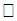 18-29 лет

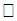 30-63 лет

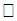 63 и выше


Укажите Ваш возраст (для физических лиц)

18-29 лет

30-63 лет

63 и выше


Укажите Ваш возраст (для физических лиц)

18-29 лет

30-63 лет

63 и выше


Электронный адрес
Электронный адрес
Укажите Ваш возраст (для физических лиц)

18-29 лет

30-63 лет

63 и выше


Укажите Ваш возраст (для физических лиц)

18-29 лет

30-63 лет

63 и выше


Укажите Ваш возраст (для физических лиц)

18-29 лет

30-63 лет

63 и выше


Название проекта:
Название проекта:
Название проекта:
Название проекта:
Название проекта:
*Вид гранта:
*Вид гранта:
*Вид гранта:
*Вид гранта:
*Вид гранта:
*Приоритетное направление
*Приоритетное направление
*Ключевые слова (не более – 3х)
*Ключевые слова (не более – 3х)
*Ключевые слова (не более – 3х)
*Запрашиваемая сумма (в тенге)
*Запрашиваемая сумма (в тенге)
*Срок реализации (мес.)
*Срок реализации (мес.)
*Срок реализации (мес.)
*Информация о предприятии (для юридических лиц):
*Информация о предприятии (для юридических лиц):
*Информация о предприятии (для юридических лиц):
*Информация о предприятии (для юридических лиц):
*Информация о предприятии (для юридических лиц):
Размер предприятия

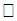 Малое (до 50 человек)

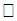 Среднее (от 50 до 100 человек)

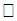 Крупное (свыше человек)


Размер предприятия

Малое (до 50 человек)

Среднее (от 50 до 100 человек)

Крупное (свыше человек)


Вид деятельности согласно ОКЭД

(4-х значный): _____________
Вид деятельности согласно ОКЭД

(4-х значный): _____________
Вид деятельности согласно ОКЭД

(4-х значный): _____________
*Информация о руководителе проекта:
*Информация о руководителе проекта:
*Информация о руководителе проекта:
*Информация о руководителе проекта:
*Информация о руководителе проекта:
Ф.И.О.:
Ученая степень/год присуждения
Ученая степень/год присуждения
Ученая степень/год присуждения
Электронный адрес
Пол: 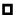 мужской   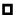  женский


Мобильный телефон
Мобильный телефон
Мобильный телефон
Контактный адрес
*Место работы:

Наименование организации: 
*Место работы:

Наименование организации: 
*Место работы:

Наименование организации: 
*Место работы:

Наименование организации: 
*Место работы:

Наименование организации: 
Должность
Должность
Должность
Рабочий телефон/электронный адрес
Рабочий телефон/электронный адрес
Из каких источников Вы узнали об инновационных грантах?

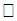 сайт Министерства по инвестициям и развитию РК

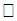 сайт АО "НАТР"

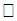 рассылка

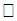 семинары, конференции

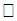 телевидение

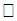 социальные сети

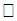 газеты, журналы

   другое _____________________________________


Из каких источников Вы узнали об инновационных грантах?

сайт Министерства по инвестициям и развитию РК

сайт АО "НАТР"

рассылка

семинары, конференции

телевидение

социальные сети

газеты, журналы

   другое _____________________________________


Из каких источников Вы узнали об инновационных грантах?

сайт Министерства по инвестициям и развитию РК

сайт АО "НАТР"

рассылка

семинары, конференции

телевидение

социальные сети

газеты, журналы

   другое _____________________________________


*Состав команды:
*Состав команды:
*Состав команды:
*Состав команды:
*Состав команды:
 

Состав команды состоит из не более 10 человек, включая руководителя проекта (наличие в команде не менее 1 специалиста по продвижению технологий обязательно).

В таблице указывается ключевой персонал, включая руководителя проекта и специалиста по продвижению технологий, другие члены команды должны быть привлечены к моменту подписания Договора.
 

Состав команды состоит из не более 10 человек, включая руководителя проекта (наличие в команде не менее 1 специалиста по продвижению технологий обязательно).

В таблице указывается ключевой персонал, включая руководителя проекта и специалиста по продвижению технологий, другие члены команды должны быть привлечены к моменту подписания Договора.
 

Состав команды состоит из не более 10 человек, включая руководителя проекта (наличие в команде не менее 1 специалиста по продвижению технологий обязательно).

В таблице указывается ключевой персонал, включая руководителя проекта и специалиста по продвижению технологий, другие члены команды должны быть привлечены к моменту подписания Договора.
 

Состав команды состоит из не более 10 человек, включая руководителя проекта (наличие в команде не менее 1 специалиста по продвижению технологий обязательно).

В таблице указывается ключевой персонал, включая руководителя проекта и специалиста по продвижению технологий, другие члены команды должны быть привлечены к моменту подписания Договора.
 

Состав команды состоит из не более 10 человек, включая руководителя проекта (наличие в команде не менее 1 специалиста по продвижению технологий обязательно).

В таблице указывается ключевой персонал, включая руководителя проекта и специалиста по продвижению технологий, другие члены команды должны быть привлечены к моменту подписания Договора.Приложение 4
к Правилам предоставления
инновационного гранта на
коммерциализацию технологийПриложение 5
к Правилам предоставления
инновационного гранта на
коммерциализацию технологийПриложение 6
к Правилам предоставления
инновационного гранта на
коммерциализацию технологийФорма
(Для служебного пользования)
(Для служебного пользования)
Дата регистрации:
Номер заявки:
"__" _______20__года
№_____________
Ф.И.О. (при наличии) физического лица / наименование юридического лица 
направляет настоящее заявление с пакетом необходимых материалов для получения инновационного гранта на коммерциализацию технологий
направляет настоящее заявление с пакетом необходимых материалов для получения инновационного гранта на коммерциализацию технологий
направляет настоящее заявление с пакетом необходимых материалов для получения инновационного гранта на коммерциализацию технологий
направляет настоящее заявление с пакетом необходимых материалов для получения инновационного гранта на коммерциализацию технологий
Наименование проекта:
Проект относится к приоритетному направлению предоставления инновационных грантов (указать только одно приоритетное направление):
Проект относится к приоритетному направлению предоставления инновационных грантов (указать только одно приоритетное направление):
Проект относится к приоритетному направлению предоставления инновационных грантов (указать только одно приоритетное направление):
Проект относится к приоритетному направлению предоставления инновационных грантов (указать только одно приоритетное направление):
Прогрессивные технологии поиска, добычи, транспортировки и переработки минерального и углеводородного сырья
Прогрессивные технологии поиска, добычи, транспортировки и переработки минерального и углеводородного сырья
Прогрессивные технологии поиска, добычи, транспортировки и переработки минерального и углеводородного сырья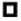 
Прогрессивные технологии в горно-металлургическом комплексе
Прогрессивные технологии в горно-металлургическом комплексе
Прогрессивные технологии в горно-металлургическом комплексе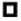 
Прогрессивные технологии в агропромышленном комплексе, пищевой промышленности и агрохимии
Прогрессивные технологии в агропромышленном комплексе, пищевой промышленности и агрохимии
Прогрессивные технологии в агропромышленном комплексе, пищевой промышленности и агрохимии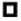 
Прогрессивные технологии в фармацевтической отрасли, медицинской промышленности, биотехнологии, биоинженерия, генная инженерия
Прогрессивные технологии в фармацевтической отрасли, медицинской промышленности, биотехнологии, биоинженерия, генная инженерия
Прогрессивные технологии в фармацевтической отрасли, медицинской промышленности, биотехнологии, биоинженерия, генная инженерия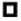 
Прогрессивные технологии химии и нефтехимии
Прогрессивные технологии химии и нефтехимии
Прогрессивные технологии химии и нефтехимии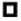 
Прогрессивные технологии машиностроения, включая использование новых материалов
Прогрессивные технологии машиностроения, включая использование новых материалов
Прогрессивные технологии машиностроения, включая использование новых материалов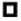 
Альтернативная энергетика, возобновляемые источники энергии
Альтернативная энергетика, возобновляемые источники энергии
Альтернативная энергетика, возобновляемые источники энергии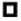 
Технологии энергоэффективности
Технологии энергоэффективности
Технологии энергоэффективности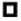 
Инфокоммуникационные технологии
Инфокоммуникационные технологии
Инфокоммуникационные технологии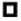 
Прогрессивные технологии в легкой промышленности
Прогрессивные технологии в легкой промышленности
Прогрессивные технологии в легкой промышленности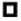 
Прогрессивные технологии в мебельной и деревообрабатывающей промышленности
Прогрессивные технологии в мебельной и деревообрабатывающей промышленности
Прогрессивные технологии в мебельной и деревообрабатывающей промышленности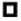 
Прогрессивные технологии в строительстве, включая использование новых материалов
Прогрессивные технологии в строительстве, включая использование новых материалов
Прогрессивные технологии в строительстве, включая использование новых материалов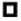 
Прогрессивные технологии в упаковочной промышленности
Прогрессивные технологии в упаковочной промышленности
Прогрессивные технологии в упаковочной промышленности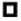 
Робототехника
Робототехника
Робототехника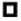 
Нано и космические технологии
Нано и космические технологии
Нано и космические технологии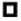 
Энергетика
Энергетика
Энергетика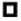 
Запрашиваемая сумма инновационного гранта в тенге (в цифрах и прописью):
Запрашиваемая сумма инновационного гранта в тенге (в цифрах и прописью):
Полная стоимость проекта в тенге (в цифрах и прописью):
Полная стоимость проекта в тенге (в цифрах и прописью):
Наименование организации:
Наименование организации:
Дата образования:
Дата образования:
Регистрационные данные:
Регистрационные данные:
Адрес заявителя (индекс, область, район, населенный пункт, улица, дом, квартира)
Адрес заявителя (индекс, область, район, населенный пункт, улица, дом, квартира)
Банковские реквизиты, расчетный счет, валютный счет, банковский индивидуальный код:
Банковские реквизиты, расчетный счет, валютный счет, банковский индивидуальный код:
Полученные и не погашенные тенговые и валютные кредиты:
Полученные и не погашенные тенговые и валютные кредиты:
Телефон
Телефон
Рабочий
Рабочий
Мобильный
Мобильный
Мобильный
Электронная почта
Электронная почта
Официальный сайт 
Официальный сайт 
Размер предприятия
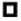 Малое (до 100 работников и СГД не выше 300 тысяч МРП)
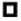 Среднее (от 100 до 250 работников и СГД от 300 тысяч до 3 миллионов МРП)
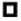 Крупное (более 250 работников и (или) СГД выше 3 миллионов МРП)


Размер предприятия
Малое (до 100 работников и СГД не выше 300 тысяч МРП)
Среднее (от 100 до 250 работников и СГД от 300 тысяч до 3 миллионов МРП)
Крупное (более 250 работников и (или) СГД выше 3 миллионов МРП)


Размер предприятия
Малое (до 100 работников и СГД не выше 300 тысяч МРП)
Среднее (от 100 до 250 работников и СГД от 300 тысяч до 3 миллионов МРП)
Крупное (более 250 работников и (или) СГД выше 3 миллионов МРП)


Размер предприятия
Малое (до 100 работников и СГД не выше 300 тысяч МРП)
Среднее (от 100 до 250 работников и СГД от 300 тысяч до 3 миллионов МРП)
Крупное (более 250 работников и (или) СГД выше 3 миллионов МРП)


Размер предприятия
Малое (до 100 работников и СГД не выше 300 тысяч МРП)
Среднее (от 100 до 250 работников и СГД от 300 тысяч до 3 миллионов МРП)
Крупное (более 250 работников и (или) СГД выше 3 миллионов МРП)


Размер предприятия
Малое (до 100 работников и СГД не выше 300 тысяч МРП)
Среднее (от 100 до 250 работников и СГД от 300 тысяч до 3 миллионов МРП)
Крупное (более 250 работников и (или) СГД выше 3 миллионов МРП)


Размер предприятия
Малое (до 100 работников и СГД не выше 300 тысяч МРП)
Среднее (от 100 до 250 работников и СГД от 300 тысяч до 3 миллионов МРП)
Крупное (более 250 работников и (или) СГД выше 3 миллионов МРП)


Вид деятельности согласно Общему классификатору экономической деятельности (4 значный): _____________
Вид деятельности согласно Общему классификатору экономической деятельности (4 значный): _____________
Вид деятельности согласно Общему классификатору экономической деятельности (4 значный): _____________
Фактическая численность работающих, в том числе:
Фактическая численность работающих, в том числе:
Фактическая численность работающих, в том числе:
Фактическая численность работающих, в том числе:
Фактическая численность работающих, в том числе:
Фактическая численность работающих, в том числе:
Фактическая численность работающих, в том числе:
инженерно-технические работники
инженерно-технические работники
инженерно-технические работники
инженерно-технические работники
инженерно-технические работники
инженерно-технические работники
инженерно-технические работники
административно-управленческий персонал
административно-управленческий персонал
административно-управленческий персонал
административно-управленческий персонал
административно-управленческий персонал
административно-управленческий персонал
административно-управленческий персонал
Другие
Другие
Другие
Другие
Другие
Другие
Другие
Учредители (с указанием доли участия (при наличии):
Информация о первом руководителе:
Информация о первом руководителе:
Информация о первом руководителе:
Информация о первом руководителе:
Информация о первом руководителе:
Информация о первом руководителе:
Информация о первом руководителе:
Информация о первом руководителе:
Информация о первом руководителе:
Информация о первом руководителе:
Ф.И.О.
Образование/Ученая степень/год присуждения
Пол:
мужской 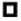  женский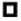 
мужской  женский
мужской  женский
мужской  женский
мужской  женский
мужской  женский
мужской  женский
мужской  женский
мужской  женский
Телефон
Рабочий
Рабочий
Мобильный
Мобильный
Мобильный
Адрес электронной почты
Должность
Контактный адрес
Контактное лицо:
Контактное лицо:
Контактное лицо:
Контактное лицо:
Контактное лицо:
Контактное лицо:
Контактное лицо:
Контактное лицо:
Контактное лицо:
Контактное лицо:
Ф.И.О.
Телефон
Рабочий
Рабочий
Мобильный
Мобильный
Мобильный
Адрес электронной почты
Должность
Контактный адрес
Цель проекта:
Задачи проекта:
Место реализации проекта
Срок реализации проекта
Рынок сбыта (страна, регион)
Степень готовности проекта 
Финансировался ли данный проект из других источников:
Финансировался ли данный проект из других источников:
Финансировался ли данный проект из других источников:
Да 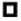 
Да 
Нет 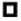 
Если "да", то необходимо указать в каком объеме, наименование программы, проект и сумму полученного финансирования)
Если "да", то необходимо указать в каком объеме, наименование программы, проект и сумму полученного финансирования)
Если "да", то необходимо указать в каком объеме, наименование программы, проект и сумму полученного финансирования)
Состав команды проекта:
Состав команды проекта:
Состав команды проекта:
Из каких источников Вы узнали об инновационных грантах?
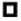 сайт Министерства по инвестициям и развитию РК
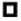 сайт АО "НАТР"
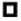 рассылка АО "НАТР"
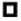 семинары, конференции АО "НАТР"
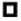 телевидение
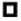 социальные сети
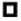 газеты, журналы
другое _____________________________________


Из каких источников Вы узнали об инновационных грантах?
сайт Министерства по инвестициям и развитию РК
сайт АО "НАТР"
рассылка АО "НАТР"
семинары, конференции АО "НАТР"
телевидение
социальные сети
газеты, журналы
другое _____________________________________


Из каких источников Вы узнали об инновационных грантах?
сайт Министерства по инвестициям и развитию РК
сайт АО "НАТР"
рассылка АО "НАТР"
семинары, конференции АО "НАТР"
телевидение
социальные сети
газеты, журналы
другое _____________________________________


Настоящим даю свое согласие на использование документов, материалов и информации по данной заявке, в том числе содержащих конфиденциальные сведения, при проведении национальным институтом экспертной оценки с привлечением, в том числе, сторонних лиц, а также на сбор данных о физическом или юридическом лице, о наличии (отсутствии) кредиторской задолженности во всех источниках. 

Настоящим подтверждаю достоверность представленных материалов и информации, в том числе исходных данных, расчетов, обоснований, и предупрежден, что в случае выявления фактов предоставления недостоверных данных, заявка будет отклонена от рассмотрения. 

Настоящим подтверждаю, что прилагаемые к данной заявке материалы, информация, технико-технологические решения и сопутствующая документация не имеют каких-либо ограничений на применение и распространение, а также не содержат сведений, составляющих государственную тайну Республики Казахстан. 

Также подтверждаем, что на момент подачи заявки в национальный институт не являемся физическим или юридическим лицом, собственником и первым руководителем, которые являются или были собственниками и (или) руководителями физических или юридических лиц, находящихся на стадии банкротства, либо ликвидированных в результате несостоятельности, на имущество которых наложен арест.
Настоящим даю свое согласие на использование документов, материалов и информации по данной заявке, в том числе содержащих конфиденциальные сведения, при проведении национальным институтом экспертной оценки с привлечением, в том числе, сторонних лиц, а также на сбор данных о физическом или юридическом лице, о наличии (отсутствии) кредиторской задолженности во всех источниках. 

Настоящим подтверждаю достоверность представленных материалов и информации, в том числе исходных данных, расчетов, обоснований, и предупрежден, что в случае выявления фактов предоставления недостоверных данных, заявка будет отклонена от рассмотрения. 

Настоящим подтверждаю, что прилагаемые к данной заявке материалы, информация, технико-технологические решения и сопутствующая документация не имеют каких-либо ограничений на применение и распространение, а также не содержат сведений, составляющих государственную тайну Республики Казахстан. 

Также подтверждаем, что на момент подачи заявки в национальный институт не являемся физическим или юридическим лицом, собственником и первым руководителем, которые являются или были собственниками и (или) руководителями физических или юридических лиц, находящихся на стадии банкротства, либо ликвидированных в результате несостоятельности, на имущество которых наложен арест.
С Правилами о предоставлении инновационных грантов на коммерциализацию технологий, утвержденными приказом Министра по инвестициям и развитию Республики Казахстан от "__" _________20 ___ года № _______________ ознакомлен.

Настоящим подтверждаю свое согласие с условиями предоставления инновационных грантов и внутренними процедурами Национального института. 
С Правилами о предоставлении инновационных грантов на коммерциализацию технологий, утвержденными приказом Министра по инвестициям и развитию Республики Казахстан от "__" _________20 ___ года № _______________ ознакомлен.

Настоящим подтверждаю свое согласие с условиями предоставления инновационных грантов и внутренними процедурами Национального института. 
Требуемые материалы и (или) документы в соответствии с требованиями Правил предоставления инновационных грантов на коммерциализацию технологий прилагаются на _____ листах
Требуемые материалы и (или) документы в соответствии с требованиями Правил предоставления инновационных грантов на коммерциализацию технологий прилагаются на _____ листах
Адрес электронной почты для ведения корреспонденции по вопросам настоящей заявки
Примечание: Для юридических лиц составляется на бланке организации. Заявление подписывается первым руководителем или иным уполномоченным лицом. При смене руководителя и изменений контактных данных (почтового адреса, электронного адреса и телефона) необходимо уведомлять национальный институт.
Примечание: Для юридических лиц составляется на бланке организации. Заявление подписывается первым руководителем или иным уполномоченным лицом. При смене руководителя и изменений контактных данных (почтового адреса, электронного адреса и телефона) необходимо уведомлять национальный институт.
Должность лица, имеющего полномочия для подписания документов от имени заявителя
_____________________(Ф.И.О.)

_____________________

(подпись)
Отметка о получении материалов и (или) документов (заполняется Национальным институтом)
Отметка о получении материалов и (или) документов (заполняется Национальным институтом)
Дата получения:
"_____" ________________ 20 __ года
Регистрационный номер заявки
№_____
Регистратор
_____________________(Ф.И.О.)

_____________________

(подпись)Приложение 6-1
к Правилам предоставления
инновационного гранта на
коммерциализацию технологийФорма
(Для служебного пользования)
(Для служебного пользования)
Дата регистрации:
Номер заявки:
"__" ______20__года
№_____________
Затраты на выполнение работ
Сумма затрат (тенге)
Этапы работ
Этапы работ
Этапы работ
Этапы работ
Пояснение по ценообразованию
Источник финансирования
Источник данных используемый в расчетах
Затраты на выполнение работ
Сумма затрат (тенге)
Пояснение по ценообразованию
Источник финансирования
Источник данных используемый в расчетах
Затраты – Всего:
в том числе по статьям
Справочно: затраты за счет других источников финансирования - Всего:
из них:
Собственные средства
Прочие (указать какие)
№ п/п
Наименование работ по договору и их основных этапов
Срок выполнения работ (месяцев)
Расчетная цена этапа (тенге)
Форма и вид отчетности
1
2
3
4
5
Наименование товаров (услуг)
Объем производства в стоимостном выражении (тенге)
Объем производства в натуральном выражении
Наименование товаров (услуг)
Объем производства в стоимостном выражении (тенге)
Объем производства в натуральном выражении
1.
2.
Параметры
Единица измерения
Значения для идеального продукта
Значения продукта Проекта
Значения продукта конкурента 1
Значения продукта конкурента 2
1

2

3

4

5

6

Технические/потребительские характеристики
Технические/потребительские характеристики
Технические/потребительские характеристики
Технические/потребительские характеристики
Технические/потребительские характеристики
Технические/потребительские характеристики
параметр 1
наилучший показатель из аналогов
плановые значения
фактические значения
фактические значения
параметр 2
…
…
…
…
параметр 3
…
…
…
…
…
…
…
…
…
Экономические характеристики
Экономические характеристики
Экономические характеристики
Экономические характеристики
Экономические характеристики
Экономические характеристики
Цена
минимальная цена
плановые значения
фактические значения
фактические значения
Наименование показателей
Наименование показателей
Значение показателей
Значение показателей
Значение показателей
Наименование показателей
Наименование показателей
Предлагаемый образец
Аналог №1
Аналог №2
1
2Приложение 7
к Правилам предоставления
инновационного гранта на
коммерциализацию технологийПриложение 8
к Правилам предоставления
инновационного гранта на
коммерциализацию технологий